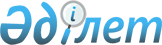 Об утверждении перечней важнейших товаров по экспорту и импорту Республики Казахстан для выходных форм официальных публикаций таможенной статистики внешней торговли
					
			Утративший силу
			
			
		
					Постановление Правительства Республики Казахстан от 12 февраля 1997 г. N 200. Утратило силу постановлением Правительства Республики Казахстан от 20 февраля 2008 года N 171.

       Сноска. Постановление Правительства Республики Казахстан от 12 февраля 1997 г. N 200 утратило силу постановлением Правительства Республики Казахстан от 20 февраля 2008 года  N 171  (вводится в действие со дня первого официального опубликования).       В целях реализации Соглашения о Таможенном союзе между Республикой Казахстан и Российской Федерацией от 20 января 1995 года, двустороннего Протокола о совместном ведении таможенной статистики внешней торговли от 17 мая 1995 года Правительство Республики Казахстан п о с т а н о в л я е т:  

      Утвердить прилагаемые:  

      перечень важнейших товаров по экспорту Республики Казахстан для выходных форм официальных публикаций таможенной статистики внешней торговли;  

      перечень важнейших товаров по импорту Республики Казахстан для выходных форм официальных публикаций таможенной статистики внешней торговли.  

    Премьер-Министр    Республики Казахстан 

                                           УТВЕРЖДЕН                                    постановлением Правительства                                        Республики Казахстан                                     от 12 февраля 1997 г. N 200 



                              П Е Р Е Ч Е Н Ь  

           важнейших товаров по экспорту Республики Казахстан               для выходных форм официальных публикаций                таможенной статистики внешней торговли --------------------------------------------------------------------    Код ТН ВЭД    !        Описание товара          !  Единица                  !                                 !  измерения --------------------------------------------------------------------         1        !               2                 !       3 -------------------------------------------------------------------- 0201-0208         Мясо и субпродукты                       т   0302-0304         Рыба свежая и свежемороженая              >>   10                Зерновые хлеба                       тыс.долларов                                                        США   1001              Пшеница и пшенично-ржаная смесь           т                   (меслин)   1003              Ячмень                                    >>   1006              Рис                                       >>   1101 00 000       Мука пшеничная или пшенично-              >>                   ржаная   2601              Руды и концентраты железные,              >>                   включая железный колчедан                   обожженный   2610 00 000       Руды и концентраты хромовые               >>   2701              Уголь каменный; брикеты, окатыши и        >>                   аналогичные виды твердого топлива,                   полученные из каменного угля   2704 00           Кокс и полукокс из каменного угля,        >>                   лигнита или торфа, агломерированные                   или неагломерированные; уголь                   ретортный   2709 00           Нефть сырая и нефтепродукты сырые,       тыс.т                   полученные из битуминозных пород   2710 00           Нефть и нефтепродукты, полученные из      >>                   битуминозных пород (за исключением                   сырых); продукты, в другом месте                   не поименованные, содержащие 70 и                   более мас.% нефти или нефтепродуктов,                   полученных из битуминозных пород,                   причем эти продукты являются                   основными составляющими   2710 00 310       Бензины авиационные и прочие             тыс.т 2710 00 330       моторные бензины, содержание                   свинца в которых не более                   0,013 г/л   2710 00 610       Газойли (дизельное топливо)              >> 2710 00 650 2710 00 690   2710 00 710       Топлива жидкие (мазут)                   >> 2710 00 750 2710 00 790   2711 21 000       Газ природный                            млн.куб.м   2804 70 000       Фосфор                                   т   2818 20 000       Оксид алюминия, отличный от искусст-     >>                   венного корунда   31(кроме          Удобрения                              тыс.долларов 3101 00 000)                                             США   4101              Шкуры крупного рогатого скота или        >>                   животных семейства лошадиных                   (парные или соленые, сушеные,                   зольные, пикелеванные либо                   консервированные другим способом,                   но недубленые, не выделанные под                   пергамент и не подвергнутые                   дальнейшей обработке), с волосяным                   покровом или без волосяного покрова,                   спилок или неспилок   4102, 4103        Шкуры овец или ягнят и прочие виды       >>                   кожевенного сырья (парные или соленые,                   сушеные, зольные, пикелеванные либо                   консервированные другим способом,                   но недубленые, не выделанные под                   пергамент и не подвергнутые                   дальнейшей обработке), с шерстяным                   (волосяным) покровом или без                   шерстяного (волосяного) покрова,                   спилок или неспилок   5105              Шерсть или тонкий или грубый волос       т                   животных, подвергнутая кардо- или                   гребнечесанию (включая гребнечесаную                   шерсть в отрезках)   5201,             Волокно хлопковое, нечесаное и чесаное    т 5203 00 000   5208-5212         Ткани хлопчатобумажные                    >>   72 (кроме         Черные металлы                        тыс.долларов 7201-7204)                                              США   7202              Ферросплавы                               т   7202 41,          Феррохром                                 >> 7202 49   7203 10 000       Продукты прямого восстановления           >>                   железной руды   7208-7212         Прокат черных металлов из железа и        >>                   нелегированной стали   74                Медь и изделия из нее                 тыс.долларов                                                         США   7402 00 000       Медь нерафинированная: медные аноды       т                   для электролитического рафинирования   7403              Медь рафинированная и сплавы медные                   необработанные                            >>   75                Никель и изделия из него              тыс.долларов                                                         США   7502              Никель необработанный                     т   76                Алюминий и изделия из него            тыс.долларов                                                         США   7601              Алюминий необработанный                   т   78                Свинец и изделия из него              тыс.долларов                                                         США   7801              Свинец необработанный                     т   79                Цинк и изделия из него                тыс.долларов                                                         США   7901              Цинк необработанный                       т     8429 11 000       Бульдозеры с неповоротным и               шт.                   поворотным отвалом   8482              Подшипники качения: шариковые,        тыс.долларов                   роликовые                             США   8701              Тракторы                                  шт. 

                                               УТВЕРЖДЕН                                   постановлением Правительства                                       Республики Казахстан                                    от 12 февраля 1997 г. N 200 



                              П Е Р Е Ч Е Н Ь  

           важнейших товаров по импорту Республики Казахстан               для выходных форм официальных публикаций                таможенной статистики внешней торговли --------------------------------------------------------------------    Код ТН ВЭД    !           Описание товара           !  Единица                  !                                     ! измерения --------------------------------------------------------------------         1        !                  2                  !     3 -------------------------------------------------------------------- 0201-0208         Мясо и субпродукты                         т   0405 00           Сливочное масло и прочие                   >>                   молочные жиры   0901              Кофе, жареный или нежареный, с             >>                   кофеином или без кофеина; плодовая                   мякоть и оболочки зерен кофе;                   заменители кофе, содержащие кофе в                   любой пропорции   0902              Чай ароматизированный или                  >>                   неароматизированный   1512              Масло подсолнечное, сафлоровое или         >>                   хлопковое и их фракции,                   нерафинированное или рафинированное,                   но без изменения их химического                   состава   1701 11,          Сахар-сырец без ароматических или          >> 1701 12           красящих добавок: тростниковый и                   свекловичный   1701 99           Сахар белый                                >> 100   22                Алкогольные и безалкогольные          тыс.долларов                   напитки и уксус                       США   2401              Табачное сырье; табачные отходы            т   2402 20 000       Сигареты, содержащие табак               тыс.шт.   2701              Уголь каменный; брикеты, окатыши и         т                   аналогичные виды твердого топлива,                   полученные из каменного угля   2704 00           Кокс и полукокс из каменного угля,         т                   лигнита или торфа, агломерированные или                   неагломерированные; уголь ретортный   2709 00           Нефть сырая и нефтепродукты сырые,       тыс.т                   полученные из битуминозных пород   2710 00           Нефть и нефтепродукты, полученные из       >>                   битуминозных пород (за исключением                   сырых); продукты, в другом месте не                   поименованные, содержащие 70 и более                   мас % нефти или нефтепродуктов,                   полученных из битуминозных пород,                   причем эти продукты являются основными                   составляющими   2710 00 310       Бензины авиационные и прочие моторные      >> 2710 00 330       бензины, содержание свинца в которых                   не более 0,013 г/л   2710 00 610       Газойли (дизельное топливо)                >> 2710 00 650, 2710 00 690   2710 00 710       Топлива жидкие (мазут)                     >> 2710 00 750, 2710 00 790   2711 21 000       Газ природный                          млн.куб.м   2716 00 000       Электроэнергия                         млн.квт.ч   2941,             Медикаменты                           тыс.долларов 3003, 3004                                              США   4203              Одежда и принадлежности одежды из          >>                   натуральной и искусственной кожи   4303              Одежда меховая, принадлежности             >>                   одежды и прочие пушномеховые изделия   4801 00           Бумага газетная в рулонах или листах       т   5208-5212         Ткани хлопчатобумажные                     >>   61, 62            Одежда и принадлежности одежды,       тыс.долларов                   трикотажные и текстильные             США   6403              Обувь на подошве из резины,               пар                   полимерного материала, натуральной                   или искусственной кожи, с верхом                   из кожи   72 (кроме         Черные металлы                        тыс.долларов 7201-7204)                                              США   7208-7212         Прокат черных металлов из железа и         т                   нелегированной стали   7303-7304         Трубы больших и малых диаметров            >>   84, 85, 86, 87,   Машины и оборудование                 тыс.долларов 88, 89, 90                                              США   84                Реакторы ядерные, котлы, оборудование      >>                   и механические приспособления; их                   части   8418 21           Холодильники домашние компрессионные       шт.   8433              Машины и механизмы для уборки или     тыс.долларов                   обмолота сельскохозяйственных культур, США                   прессподборщики, прессы для соломы                   или сена; сенокосилки и газонокосилки;                   машины для очистки, сортировки и                   выбраковки яиц, фруктов и других                   сельскохозяйственных продуктов, кроме                   указанных в товарной позиции 8437   8438              Оборудование прочее для промышленного      >>                   приготовления пищевых продуктов                   или напитков, в другом месте не                   поименованное, кроме оборудования для                   экстракции или очистки жиров и масел                   животного или растительного                   происхождения   8439              Оборудование для производства бумажной     >>                   массы, целлюлозных волокнистых                   материалов или производства и отделки                   бумаги и картона   8450 (кроме       Машины стиральные, бытовые или для         шт. 8450 90 000)      прачечных, включая машины, оснащенные                   отжимным устройством   8452 10           Швейные машины бытовые                     >>   8453              Оборудование для подготовки, дубления  тыс.долларов                   и выделки шкур и кожи для изготовления     США                   или ремонта кожаной обуви и                   прочих изделий из шкур и кожи, кроме                   швейных машин   8455              Станы прокатные и валки для них        тыс.долларов                                                          США   8458              Станки токарные металлорежущие             шт.   8459              Станки металлорежущие (включая             >>                   агрегатные станки, в том числе                   встраиваемые в автоматические                   линии), сверлильные, расточные,                   фрезерные, для нарезания наружной                   и внутренней резьбы, кроме                   токарных станков, указанных в                   товарной позиции 8458   8465              Станки для обработки дерева, пробки,       >>                   кости, эбонита, твердых пластмасс и                   аналогичных твердых материалов (включая                   станки для забивания гвоздей, скрепок,                   склеивания и других видов сборки)   8471              Машины для автоматической обработки   тыс. долларов                   информации и их блоки; магнитные и    США                   оптические считывающие устройства,                   машины для переноса данных на                   носители информации в кодированной                   форме и машины для обработки                   подобной информации, в другие                   товарные позиции не включенные   85                Электрические машины и оборудование,       >>                   их части; звукозаписывающая и                   звуковоспроизводящая аппаратура;                   аппаратура для записи и                   воспроизведения телевизионного                   изображения и звука; их части                   и принадлежности   8501              Двигатели и генераторы электрические,      шт.                   кроме комплектных электрогенераторных                   установок   8507 (кроме       Аккумуляторы электрические, включая        >> 8507 90)          сепараторы для них, прямоугольной (в                   том числе квадратной) или иной формы   8521              Видеозаписывающая или                      >>                   видеовоспроизводящая аппаратура,                   совмещенная или несовмещенная с                   видеотюнером   8527              Аппаратура приемная для                    >>                   радиотелефонной, радиотелеграфной                   связи или радиовещания, совмещенная                   или несовмещенная в одном корпусе со                   звукозаписывающей или воспроизводящей                   аппаратурой или часами   8528              Приемники телевизионные (включая           шт.                   видеомониторы и видеопроекторы),                   совмещенные или несовмещенные с                   радиоприемником или аппаратурой,                   записывающей или воспроизводящей                   звук или изображение   86                Локомотивы железнодорожные и          тыс.долларов                   подвижной состав, трамваи, их         США                   части и принадлежности; путевые                   устройства для железнодорожной                   и трамвайной сети, их узлы и                   детали; сигнализационное                   оборудование механическое и                   электромеханическое   87                Средства наземного транспорта, кроме       >>                   железнодорожного подвижного состава и                   трамваев: их части и оборудование   8701              Тракторы                                   шт.   8702              Автомобили, предназначенные для            >>                   перевозки не менее 10 человек                   (включая водителя)   8703              Автомобили легковые и прочие моторные      >>                   средства, предназначенные для перевозки                   людей (кроме автомобилей, классифицируемых                   в товарной позиции 8702), включая грузо-                   пассажирские автомобили-фургоны и                   гоночные автомобили   8704              Автомобили грузовые                        >>   90                Приборы и аппараты оптические,        тыс. долларов                   фотографические, кинематографические, США                   измерительные, контрольные, прецизионные,                   медицинские и хирургические; их части                   и принадлежности   9018              Приборы и устройства, применяемые в        >>                   медицине, хирургии, стоматологии и                   ветеринарии (включая сцинтиграфическую                   аппаратуру), аппаратура                   электромедицинская прочая, приборы                   для исследования зрения   9401-9403         Мебель                                тыс.долларов                                                         США 
					© 2012. РГП на ПХВ «Институт законодательства и правовой информации Республики Казахстан» Министерства юстиции Республики Казахстан
				